Консультацию подготовилаКочнева Л.В. воспитатель МДОУ «Детский сад № 8» «РАЗВИВАЮЩИЕ ИГРЫ ВОСКОБОВИЧА»Самое лучшее воспитание - это воспитание желаний.Можно бороться с желаниями ребенка,можно потакать его случайным прихотям.А можно воспитывать сами стремления, обогащать их.Создавать почву, на которой попросту не будут расти желания-сорняки.Помогать человеческой природе ребенка проявиться в её лучшем виде».В.В. Воскобович На создание игр В.В. Воскобовича вдохновили собственные дети в начале девяностых годов. Первые шаги молодого отца сразу привлекли в себе внимание родителей и педагогов. С просьбой поделиться опытом его стали приглашать на семинары.Благодаря тому, что игры Воскобовича создавались для собственных детей, они получились такими теплыми, добрыми и душевными. В них живут сказка и волшебство, которые всегда так манят ребят. Но еще более привлекательно для ребенка - самому творить сюжет, помогать героям справиться с препятствиями. Для этого малыш с удовольствием включает память, воображение, творческое мышление. Кроме того, в игры обязательно включены элементы, тренирующие мелкую моторику.Особенности развивающих игр Воскобовича:Игры разработаны исходя из интересов детей. Занимаясь с такими игровыми пособиями дети получают истинное удовольствие и открывают для себя всё новые и новые возможности.Широкий возрастной диапазон. В одну и ту же игру могут играть дети от 2х до 7 лет и старше. Игра начинается с простого манипулирования, а затем усложняется за счет большого количества разнообразных игровых заданий и упражнений.Многофункциональность и универсальность. Играя только с одной игрой, ребенок имеет возможность проявлять свое творчество, всесторонне развиваться и осваивать большое количество образовательных задач (знакомиться с цифрами или буквами; цветом или формой; счетом и. т.д.)Методическое сопровождение. Многие игры сопровождаются специальными методическими книгами со сказками, в которых переплетаются различные сюжеты с интеллектуальными заданиями, вопросами иллюстрированными рисунками.Развивающие игры Вячеслава Вадимовича Воскобовича имеют множество функций, заинтересуют ребенка самого разного возраста, с их помощью ребенок будет создавать и фантазировать. Они способствуют всестороннему развитию личности. С их помощью процесс обучения чтению и счету проходит гладко и легко. В своей методике автор внимательно относится к развитию творческих способностей детей. Для выполнения предлагаемых заданий ребенку потребуется проявить креативный подход и включить воображение.Исходя из этого, можно увидеть, что технология разработана на 3 важнейших принципах: интерес-познание-творчество.Целями и задачами его методики является: способствовать развитию у ребенка заинтересованности и стремлению к познанию нового; развивать умение наблюдать, исследовать окружающий мир; развивать воображение, креативное мышление (способность посмотреть на знакомый объект совершенно другим взглядом, мыслить гибко и оригинально); гармоничный подход к развитию у детей эмоциональности, образного мышления и логики; оказать помощь в развитии математических и речевых умений; формировать начальные представления об окружающей действительности; содействовать психическому развитию; развивать мелкую моторику.Среди самых популярных игр Воскобовича можно выделить: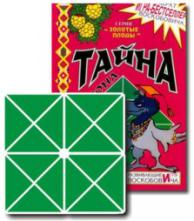 «Квадрат Воскобовича» (двухцветный)«Квадрат Воскобовича» состоит из 32 разноцветных треугольников, наклеенных на гибкую тканевую основу и расположенных на определенном расстоянии друг от друга. Основные цвета игры красный, желтый, синий и зеленый. Для детей в возрастной категории от 2 до 5 лет предлагается для игр двухцветный квадрат, а для старших детей разработан четырехцветный квадрат. «Квадрат Воскобовича» можно легко трансформировать, создавая разнообразные объемные и плоские фигуры: самолет, конфету, домик, ворону, черепаху и т.д. Данные фигуры можно собирать по предложенным схемам или придумывать собственные образы. Вариантов сложения насчитывается около сотни и более. Следует отметить, что развивающая игра Воскобовича сопровождается увлекательной сказкой «Тайна ворона Метра» и обучающими пособиями. «Квадрат Воскобовича» формирует у ребенка: абстрактное мышлениенавыки моделирования, умение ориентироваться в пространстве развивает креативный потенциал, усидчивость, память, внимание «Чудо-крестики»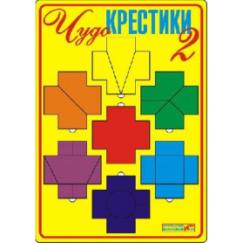 «Чудо-крестики» являются многофункциональным пособием для развития у детей математических и творческих способностей. Данная игра представлена в виде рамки с различными вкладышами, которые отличаются друг от друга по форме и цвету. Все геометрические фигуры разрезаны на отдельные части. На начальном уровне ребенку предлагается собрать фрагменты фигур в единое целое. Затем задания усложняются. Малыш должен, используя схемы, собрать различные образы фигур и предметов. Для наглядности к игре прилагается «Альбом фигурок».«Чудо-крестики» помогают ребенку:освоить цвета и формы;развивают умения сравнивать и анализировать;формируют понятия целое и части;учат использовать схемы для решения поставленных задач.Игра-конструктор «Геоконт»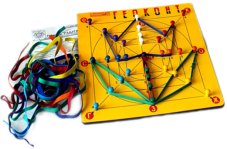 Игра-конструктор «Геоконт» представлена в виде фанерной дощечки с гвоздиками, которые расположены на ней в определенной последовательности. К игре прилагается набор цветных резинок и иллюстрированное пособие, содержащее творческие задания различного уровня сложности. Дети не просто выполняют задания, а путешествуют с малышом Гео, помогают ему с помощью конструирования разноцветных геометрических фигур преодолеть различные препятствия в Фиолетовом Лесу. В пособие описаны схемы рисунков, которые в итоге должны получиться у малышей.Игра  «Геоконт»:вводит детей в мир геометрии развивает мелкую моторику рук помогает изучить цвета, величины и формы ребенок учится моделировать, складывать схемы по образцу, ориентироваться в системе координат, искать сходства и различия между рисунками, нестандартно мыслить  развивает психологические процессы малыша. 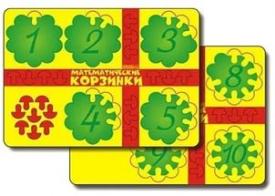 «Математические корзинки» Данное пособие приглашает вас и вашего малыша в сказочную страну математики. Ребенок с веселыми героями зверятами-цифрятами закрепит счет, уяснит состав чисел, научится сравнивать цифры и выполнять математические действия. Малыш в ходе игры помогает своим друзьям складывать в корзины грибы-вкладыши. При этом выясняя, кто собрал грибов больше, а кто меньше. Сколько грибов необходимо положить в корзину, чтобы она была полной. В предложенной автором инструкции описано более десяти игр, в которые можно поиграть с малышом. Также ребенок в ходе игры выполняет задания на развитие мелкой моторики рук: разукрашивает, обводит и штрихует грибы. «Математические корзинки» являются универсальной игрой для детей от двух лет и старше.Игра-шнуровка «Ромашка»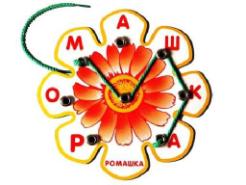 Красивая ромашка поможет малышам составлять новые слова и читать их. Из ключевого слова при помощи шнурка можно составить 200 слов. Для детей 2–3 лет игра «Ромашка» используется в качестве шнуровки, для развития мелкой моторики кисти рук. Игра-шнуровка «Ромашка» развивает у детей: сообразительность;навыки чтения;обогащает словарный запас;формирует умение творчески мыслить. 